Typing Club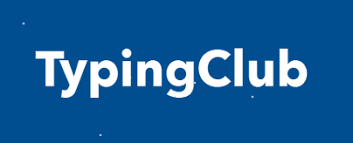 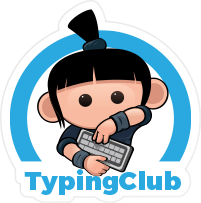 Mit dem 10-Finger-System 
schreiben lernenInformationen zum ToolInformationen zum ToolKategorie:	Lernsoftware	Lernportal 	App	SonstigeLernfeld:Digitale KompetenzenZielgruppe:Alle, die das 10-Finger-System lernen wollenLink:https://www.typingclub.com/tipptrainerAnbieter*in: EdClub, Inc./Washington, DC; TYPINGCLUB - 2011-2020, USAKurzbeschreibung: Das 10-Finger-System am Computer über den Webbrowser systematisch erlernen Audiovisuelle Unterstützung Achtung: Hohe Sprachgeschwindigkeit zu Beginn der Einschulung – Sollte ev. mit Teilnehmenden gemeinsam angeschaut und besprochen werden. Tastaturton und Begleitkommentar sind über die Menüleiste ausblendbarZugang und Nutzungshinweise:Der Zugang ist kostenlos und auch ohne Login möglich! Im Inkognito-Modus ist Typingclub werbefrei nutzbar (sollte den Teilnehmenden gezeigt werden).Um den Fortschritt zu speichern, ist ein Benutzerkonto notwendig. 